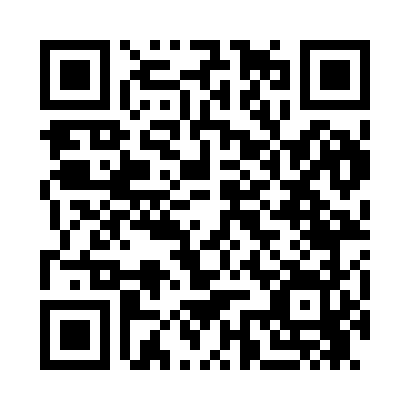 Prayer times for Fifty Lakes, Minnesota, USAMon 1 Jul 2024 - Wed 31 Jul 2024High Latitude Method: Angle Based RulePrayer Calculation Method: Islamic Society of North AmericaAsar Calculation Method: ShafiPrayer times provided by https://www.salahtimes.comDateDayFajrSunriseDhuhrAsrMaghribIsha1Mon3:245:271:205:339:1411:172Tue3:245:281:215:339:1311:173Wed3:245:281:215:339:1311:174Thu3:255:291:215:339:1311:165Fri3:265:301:215:339:1211:156Sat3:285:301:215:339:1211:147Sun3:295:311:215:339:1111:138Mon3:305:321:225:339:1111:129Tue3:325:331:225:339:1011:1110Wed3:335:341:225:339:1011:1011Thu3:355:341:225:329:0911:0812Fri3:365:351:225:329:0811:0713Sat3:385:361:225:329:0811:0614Sun3:405:371:225:329:0711:0415Mon3:415:381:225:329:0611:0316Tue3:435:391:235:329:0511:0117Wed3:455:401:235:319:0411:0018Thu3:465:411:235:319:0410:5819Fri3:485:421:235:319:0310:5620Sat3:505:431:235:319:0210:5521Sun3:525:451:235:309:0110:5322Mon3:545:461:235:309:0010:5123Tue3:555:471:235:308:5810:4924Wed3:575:481:235:298:5710:4825Thu3:595:491:235:298:5610:4626Fri4:015:501:235:298:5510:4427Sat4:035:511:235:288:5410:4228Sun4:055:531:235:288:5310:4029Mon4:075:541:235:278:5110:3830Tue4:095:551:235:278:5010:3631Wed4:105:561:235:268:4910:34